xxxOd:	xxxOdesláno:	čtvrtek 11. listopadu 2021 16:23Komu:	xxxPředmět:	RE: Objednávka č. 3610003485Přílohy:	Potrvzení obje NAKIT.pdfDobrý den,V příloze zasílám potvrzenou objednávku xxxFrom: xxxSent: Thursday, November 11, 2021 3:20 PMTo: xxx Cc: xxxSubject: Objednávka č. 3610003485Dobrý den,přílohou Vám zasíláme výše uvedenou objednávku.Vzhledem k povinnosti uveřejňovat veškeré smlouvy v hodnotě nad 50 tis. Kč bez DPH v Registru smluv vyplývající ze zákona č. 340/2015 Sb., Vás žádámeo potvrzení objednávky, a to nejlépe zasláním skenu objednávky podepsané za Vaši stranu osobou k tomu oprávněnou tak, aby bylo prokazatelnéuzavření smluvního vztahu. Uveřejnění v souladu se zákonem zajistí objednatel - Národní agentura pro komunikační a informační technologie, s.p.S pozdravem a přáním příjemného dnexxx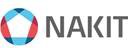 Národní agentura pro komunikační a informační technologie, s. p.Kodaňská 1441/46, 101 00 Praha 10 – Vršovice, Česká republikawww.nakit.cz1